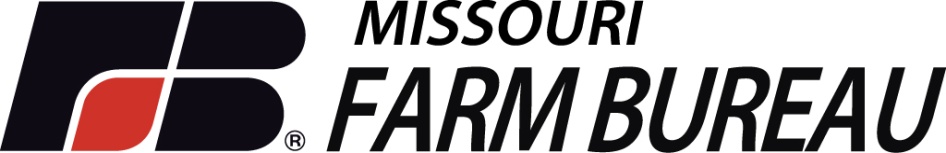 LINN COUNTY FARM BUREAU2020 SCHOLARSHIP APPLICATIONHigh School Attending										Home Address											Phone Number											Date of Birth												Please answer the following questions on a separate sheet(s) of paper. Please type or print clearly. No more than three pages may be submitted; not including this application form.Summarize your school, church and community activities. Include your current GPA.List work experiences and job duties, paid and volunteer.What is your intended major and/or career goal? Where will you be attending college or trade school?Why should YOU be selected as the recipient of this scholarship?Criteria:	1. Parent(s) must be a current member of the Linn County Farm Bureau and 	must have been a member prior to August 31, 2019.	2. Applicant must be a high school senior and must attend an accredited 	college (two or four year), vo-tech institute or trade school in the fall of 	2020 for a minimum of one semester. 	3. Upon the recipient(s) presentation of a class schedule for the fall 2020	semester to the Linn County Farm Bureau office, they will then be 	presented with a check for the scholarship amount. Due by 4:00 p.m. on April 10th, 2020			Linn County Farm Bureau								203 W Helm St.								Brookfield, MO 64628	